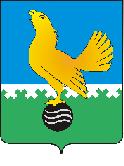 МУНИЦИПАЛЬНОЕ ОБРАЗОВАНИЕгородской округ  Пыть-ЯхХанты-Мансийского автономного округа-ЮгрыАДМИНИСТРАЦИЯ ГОРОДАП О С Т А Н О В Л Е Н И ЕОт 06.04.2023									№ 100-паО внесении измененийв постановление администрации города от 12.07.2021 № 320-па «О размере родительской платы за присмотр и уход за детьми в муниципальных образовательных организациях, реализующих образовательные программы дошкольного образованияи порядке ее взимания» (ред. от 30.09.2021 № 448-па,от 28.04.2022 № 159-па,от 26.05.2022 № 206-па)	В соответствии с Федеральными законами от 06.10.2003 № 131-ФЗ «Об общих принципах организации местного самоуправления в Российской Федерации», ст. 65 Федерального закона от 29.12.2012 № 273-ФЗ «Об образовании в Российской Федерации», письмом Министерства образования и науки Российской Федерации от 24.04.2013 №ДЛ-101/08 «О размере платы, взимаемой с родителей (законных представителей) за присмотр и уход за детьми», Уставом города Пыть-Яха, внести в постановление администрации города от 12.07.2021 № 320-па «О размере родительской платы за присмотр и уход за детьми в муниципальных образовательных организациях, реализующих образовательные программы дошкольного образования и порядке ее взимания» следующие изменения:1. Пункты 1.5, 1.5.1 постановлению– исключить.	2. В приложении №2 к постановлению:2.1. Пункте 2.9. изложить в следующей редакции: «2.9.	Родительская плата для льготной категории детей снижается на период действия статуса льготной категории для детей из числа семей, имеющих трех и более несовершеннолетних детей, со дня поступления от родителей (законных представителей) заявления, с приложением соответствующих документов, заявившихся на льготу до 01.01.2022. Для продления льготы на новый период, пакет документов обновляется.»2.2. Пункт 3.2. изложить в следующей редакции: «3.2.	Детям из категории семей, имеющих трех и более несовершеннолетних детей предоставляется право на частичное освобождение от родительской платы – в размере 50%, оформившие правоотношения   с муниципальной образовательной организацией до 01.01.2022».2.3. Подпункты 3.2.1 и 3.2.2 - исключить.2.4. Пункт 3.4. изложить в следующей редакции:«3.4.	Право на частичное освобождение от родительской платы, предусмотренное пунктом 3.2 действует до окончания правоотношений с образовательной организацией.»2.5.	Пункт 3.5. - исключить. 2.6. Пункт 3.8. изложить в следующей редакции:«3.8.	Для назначения льготы на полное или частичное освобождение от родительской платы, родители (законные представители) ежегодно предоставляют в образовательную организацию, пакет документов, согласно приложению к настоящему порядку, за исключением детей, предусмотренных пунктом 3.1, которым установлена льгота бессрочно.»2.7. Приложение к порядку расчета, взимания родительской платы за присмотр и уход за детьми в муниципальных образовательных организациях, реализующих образовательные программы дошкольного образования и установления категорий родителей (законных представителей), которые освобождаются от оплаты услуг по присмотру и уходу или для которых размер платы снижается, а также порядок снижения размера платы изложить в новой редакции согласно приложению.3.	Отделу по внутренней политике, связям с общественными организациями и СМИ управления по внутренней политике (О.В. Кулиш) опубликовать постановление в печатном средстве массовой информации «Официальный вестник» и дополнительно направить для размещения в сетевом издании в информационно-телекоммуникационной сети «Интернет» - pyt-yahinform.ru.4.	    Отделу по обеспечению информационной безопасности                         (А.А. Мерзляков) разместить постановление на официальном сайте администрации города в сети Интернет.5.	Настоящее постановление вступает в силу после его официального опубликования, за исключением пунктов 2.1. - 2.5. вступающих в силу с 01.09.2023.6.	Контроль за выполнением постановления возложить на заместителя главы города (направление деятельности – социальные вопросы).Глава города Пыть-Яха					               	А.Н. Морозов		      Приложениек постановлению администрациигорода Пыть-Яха                                          от 06.04.2023 № 100-паПереченьдокументов для назначения льготы на полное или частичноеосвобождение от родительской платы за присмотр и уходза ребенком в муниципальных образовательных организацияхгорода, реализующих образовательную программу дошкольногообразования, отдельным категориям детейКатегория детейПеречень документовПериодичность предоставленияДети-инвалиды- Заявление родителя (законного представителя);- свидетельство о рождении ребенка;- справка установленного образца, подтверждающая факт установления инвалидности, выданная госучреждением медико-социальной экспертизы, в случае отсутствия соответствующих сведений в федеральном реестре инвалидов. При приеме в муниципальную образовательную организацию либо с момента наступления инвалидности.Дети-сироты и дети, оставшиеся без попечения родителей- Заявление родителя (законного представителя); - свидетельство о рождении ребенка, правовой акт органа местного самоуправления об установлении опеки или справка органов опеки и попечительства (при приеме).При приеме в муниципальную образовательную организацию или при установлении опекунства. Дети с туберкулезной интоксикацией- Заявление родителя (законного представителя); - свидетельство о рождении ребенка, заключение врачебной комиссии. При приеме, на срок действия заключения врачебной комиссии противотуберкулезного диспансера.При приеме в муниципальную образовательную организацию либо с момента наступления заболевания.Дети из малоимущих семей, которым назначена государственная социальная помощь, ежемесячное пособие на ребенка- Заявление родителя (законного представителя); - свидетельство о рождении ребенка;- сведения о назначенных мерах социальной поддержки, пособиях, выплат от отдела социальных координаторов г. Пыть-Ях КУ "Агентство социального благополучия населения" и отделения пенсионного социального фонда по запросу образовательной организации (при приеме), либо на основании сведений о назначенных социальных выплатах и льготах из личного кабинета родителя (законного представителя) ребенка с портала государственных услуги РФ.Период, указанный в сведениях отдела социальных координаторов г. Пыть-Ях КУ "Агентство социального благополучия населения", отделения пенсионного социального фонда на период действия права на частичное освобождение от родительской платы.Родители, имеющие трех и более несовершеннолетних детей- Заявление родителя (законного представителя);- свидетельства о рождении всех детей;- справка о регистрации по месту жительства всех членов семьи (при зачислении).Ежегодно, по запросу образовательных организаций, статус подтверждается отделом социальных координаторов г. Пыть-Ях КУ "Агентство социального благополучия населения", отделением пенсионного социального фонда и действует до момента прекращения образовательных отношений.